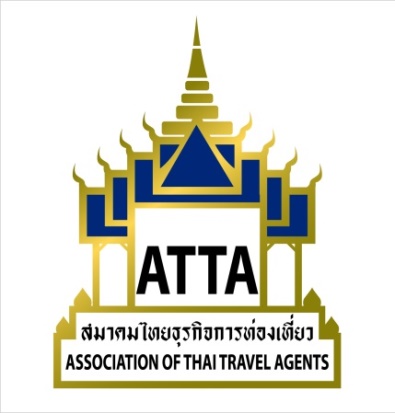 ที่ สนญ.086  /2561 							วันที่   11   เมษายน  2561	เรื่อง	ขอเชิญ เข้าร่วมงาน  Amazing Thailand Road Show to the Philippines 2018	เรียน	ท่านสมาชิก ประเภทสามัญ            	ด้วยสมาคมไทยธุรกิจการท่องเที่ยว ได้ร่วมงาน  Amazing Thailand Road Show to the Philippines 2018  ระหว่างวันที่ 6  มิถุนายน 2561  ณ เมืองมะนิลา และวันที่ 8 มิถุนายน 2561  ณ เมืองเซบู ประเทศฟิลิปปินส์ ในพื้นที่บูธของการท่องเที่ยวแห่งประเทศไทย ซึ่งเป็นงานส่งเสริมการขายสินค้าและบริการทางการท่องเที่ยว ด้านสันทนา​การ (Leisure Travel) และ การประชุมด้านธุรกิจ ​(Business Travel & MICE)​ ที่เปิดโอกาสให้ผู้ประกอบการธุรกิจนำเที่ยว ได้เผยแพร่และประชาสัมพันธ์สินค้าทางการท่องเที่ยว ของตนเอง ตลอดจนพบปะเจรจา ติดต่อธุรกิจกับตัวแทนบริษัทนำเที่ยว สมาคมฯมีวัตถุประสงค์จะสนับสนุนสมาชิกให้ขยายธุรกิจพบปะผู้ค้าต่างประเทศ 	ในโอกาสนี้  จึงขอเชิญชวนท่านสมาชิกสามัญที่สนใจ  โปรดส่งแบบตอบรับมายังสมาคมฯ ซึ่งจะรับสมัครจำนวนจำกัด 5 บริษัทเท่านั้น  พร้อมชำระค่าร่วมงานเป็นเงินสดหรือโอนเข้าบัญชีธนาคารกสิกรไทย สาขาพัฒน์พงศ์ ชื่อบัญชีสมาคมไทยธุรกิจการท่องเที่ยว เลขที่ 011-1-71468-1 ประเภทออมทรัพย์  กรุณาส่งสำเนาใบโอนเงิน โดยแฟ็กซ์มาที่ เบอร์ 0-2237-6045  ภายในวันที่ 30 เมษายน 2561 ท่านใดชำระเงินก่อนจะได้รับสิทธิก่อน จนครบจำนวน 5 บริษัท  รายละเอียดเพิ่มเติม กรุณาติดต่อ คุณมินนี่  โทร 02-237-6046-8  ต่อ 22	จึงเรียนมาเพื่อโปรดพิจารณา   								         ขอแสดงความนับถือ 					                        ***ส่งทางอีเมล***						   		     (นายวิชิต   ประกอบโกศล)             นายกสมาคมไทยธุรกิจการท่องเที่ยว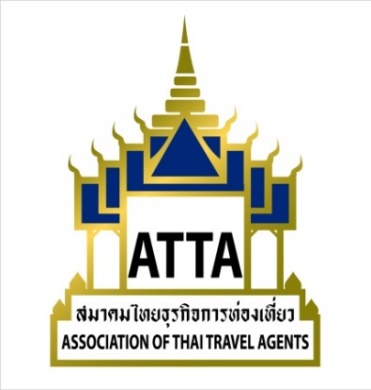 แบบตอบรับการร่วมออกบูธ Amazing Thailand Road Show to the Philippines 2018วันที่ 6 มิถุนายน 2561 ณ เมืองมะนิลา และ วันที่ 8 มิถุนายน 2561  ณ เมืองเซบู ประเทศฟิลิปปินส์************************************************************************************Company Name   ...................................................................................................................................Address	     ............................................................................................................................................Tel    	     .......................................... Fax........................................ E-mail........................................ชื่อผู้เดินทาง	 กรุณาเขียนชื่อ สกุล ภาษาไทย ตัวบรรจง	ชื่อ – นามสกุล  นาย/นาง/นางสาว..........................................................................................................Please  fill data in English Name (Ms./Mrs./Mr.).................................................. Surname  ..........................................................   Position      .......................................... Mobile .......................................Line ID……….....................Passport No. …………………………………………Expired Date………………………………..โปรดเลือก     เฉพาะสมาชิกสามัญ .............  เข้าร่วมงาน เมืองมะนิลา  ราคา  5,350.- บาท ( รวมภาษีมูลค่าเพิ่มแล้ว ) / บริษัท / 2 ผู้เข้าร่วมงาน ............   เข้าร่วมงาน เมืองเซบู  ราคา  5,350.- บาท ( รวมภาษีมูลค่าเพิ่มแล้ว ) / บริษัท / 2 ผู้เข้าร่วมงาน	ลายเซ็น............................................	                      ประทับตราบริษัท		    วันที่.................................................ราคาดังกล่าวเป็นค่าร่วมออกงานพบปะผู้ประกอบการเท่านั้น  ไม่รวม ค่าเดินทาง  อาหาร และที่พักส่งแบบตอบรับทาง E-mail: info@atta.or.th  หรือ โทรสาร 0-2237-6045  พร้อมชำระค่าเดินทางเป็นเงินสดได้ที่สมาคมฯ หรือโอนเข้าบัญชีธนาคารกสิกรไทย สาขาพัฒน์พงศ์   ชื่อบัญชี “สมาคมไทยธุรกิจการท่องเที่ยว” บัญชีออมทรัพย์ เลขที่ 011-1-71468-1  กรุณาส่งแฟ็กซ์ใบสำเนาโอนเงิน ที่เบอร์  0-2237-6045  ภายในวันที่  30เมษายน  2561กรณียกเลิกการเดินทาง หลังวันที่ 30 เมษายน 2561 สมาคมฯ จะไม่คืนเงินใดๆทั้งสิ้นโปรดส่งสำเนาหน้าพาสปอร์ต 1 ใบพร้อมแบบตอบรับ กลับมายังสมาคมฯหมายเหตุ:  รายการสามารถเปลี่ยนได้ตามความเหมาะสม